ул. Кирова, д. 13, г. Якутск, 677000, тел.: (4112) 34-19-33, факс: (4112) 42-27-39http://www. minjkh.sakha.gov.ru, e-mail: mingkx@sakha.gov.ruот ______________ 20____ г. № ________СВОДНЫЙ ОТЧЕТо результатах проведения оценки регулирующего воздействия проекта нормативного правового актаОБЩАЯ ИНФОРМАЦИЯОрган-разработчик:Министерство жилищно-коммунального хозяйства и энергетики Республики Саха (Якутия).Вид и наименование проекта нормативного правового акта:Проект постановления Правительства Республики Саха (Якутия) «Об утверждении Порядка предоставления субсидии на возмещение затрат ГУП «Жилищно-коммунальное хозяйство Республики Саха (Якутия)», связанных с исполнением обязательств по обслуживанию долгосрочных заемных (кредитных) средств, привлеченных на финансирование строительства объекта «Полигон размещения твёрдых коммунальных отходов в городе Якутске Республики Саха (Якутия)».Краткое описание проблемы, на решение которой направлено предлагаемое правовое регулирование:В настоящее время согласно скорректированной проектно-сметной документации, общая стоимость строительства объекта «Полигон размещения твёрдых коммунальных отходов в городе Якутске» составляет  4 002,5 млн руб., в том числе на строительство 1 этапа - 2 610,6 млн руб., 2 этапа - 1 391,8 млн руб.23.10.2023 строительство 1-го этапа объекта «Полигон размещения твердых коммунальных отходов в городе Якутске». 25.12.2023 получено разрешение на ввод в эксплуатацию объекта.В целях финансирования мероприятий по строительству объекта «Полигон размещения твердых коммунальных отходов в г. Якутске Республики Саха (Якутия)» ГУП «ЖКХ РС(Я)» привлечены кредитные средства. По итогам торгов, проведенных согласно Федеральному закону от 05.04.2013 № 44-ФЗ «О контрактной системе в сфере закупок товаров, работ, услуг для обеспечения государственных и муниципальных нужд», 24.12.2020 года заключен контракт с ПАО «Сбербанк России» на оказание услуг по предоставлению кредита в форме невозобновляемой кредитной линии под государственное обеспечение.Согласно программы строительства объекта «Полигон размещения твердых коммунальных отходов в городе Якутске», утвержденной распоряжением Правительства Республики Саха (Якутия) от 25.08.2020 № 735-р, возмещение затрат по оплате процентов по привлеченному кредиту осуществляется за счет средств государственного бюджета Республики Саха (Якутия).Таким образом, имеется потребность на предоставление субсидии на возмещение затрат ГУП «Жилищно-коммунальное хозяйство Республики Саха (Якутия)», связанных с исполнением обязательств по обслуживанию долгосрочных заемных (кредитных) средств, привлеченных на финансирование строительства объекта «Полигон размещения твёрдых коммунальных отходов в городе Якутске Республики Саха (Якутия)».Краткое описание целей предлагаемого правового регулирования:Целью проекта является возмещение затрат ГУП «Жилищно-коммунальное хозяйство Республики Саха (Якутия)», связанных с исполнением обязательств по обслуживанию долгосрочных заемных (кредитных) средств, привлеченных на финансирование строительства объекта «Полигон размещения твёрдых коммунальных отходов в городе Якутске Республики Саха (Якутия)».Краткое описание содержания предлагаемого правового регулирования:Проект постановления Правительства Республики Саха (Якутия) подготовлен в целях утверждения Порядка предоставления субсидии на возмещение затрат ГУП «Жилищно-коммунальное хозяйство Республики Саха (Якутия)», связанных с исполнением обязательств по обслуживанию долгосрочных заемных (кредитных) средств, привлеченных на финансирование строительства объекта «Полигон размещения твёрдых коммунальных отходов в городе Якутске Республики Саха (Якутия)». Контактная информация исполнителя в органе-разработчике:Ф.И.О.: Григорьев Дмитрий Николаевич.Должность: Главный специалист Департамента экономики, финансов, имущества и информатизации Министерства жилищно-коммунального хозяйства и энергетики Республики Саха (Якутия)Телефон (4112) 506-866 (доб. 61026) Адрес электронной почты: def@sakha.gov.ruСтепень регулирующего воздействия проекта нормативного правового акта:Низкая.Обоснование отнесения проекта нормативного правового акта к определенной степени регулирующего воздействия:Проект постановления Правительства Республики Саха (Якутия) направлен на реализацию национального проекта «Экология», а также обеспечение санитарно-эпидемиологического благополучия населения. Проект постановления Правительства Республики Саха (Якутия) не содержит положения, устанавливающие новые, ранее не предусмотренные нормативным правовым актом Республики Саха (Якутия) обязательные требования, связанные с осуществлением предпринимательской и иной экономической деятельности, оценка соблюдения которых осуществляется в рамках государственного контроля (надзора), привлечения к административной ответственности, предоставления лицензий и иных разрешений, аккредитации, оценки соответствия продукции, иных форм оценок и экспертиз, устанавливающие новые обязанности и запреты для субъектов предпринимательской и инвестиционной деятельности, устанавливающие ответственность за нарушение нормативных правовых актов Республики Саха (Якутия), затрагивающих вопросы осуществления предпринимательской и иной экономической деятельности, а также положения, изменяющие ранее установленные обязательные требования.ОПИСАНИЕ ПРОБЛЕМЫ, НА РЕШЕНИЕ КОТОРОЙ НАПРАВЛЕНО ПРЕДЛАГАЕМОЕ ПРАВОВОЕ РЕГУЛИРОВАНИЕФормулировка проблемы:В рамках национального проекта «Экология» на территории г. Якутска реализуется строительство объекта «Полигон размещения твёрдых коммунальных отходов в городе Якутске». 23.10.2023 строительно-монтажные работы 1-го этапа объекта завершены, 25.12.2023 получено разрешение на ввод в эксплуатацию объекта.В настоящее время согласно с корректированной проектно-сметной документации, общая стоимость строительства объекта «Полигон размещения твёрдых коммунальных отходов в городе Якутске» составляет 4 002,5 млн руб., в том числе на строительство 1 этапа - 2 610,6 млн руб., 2 этапа - 1 391,8 млн руб.В целях финансирования мероприятий по строительству объекта «Полигон размещения твердых коммунальных отходов в г. Якутске Республики Саха (Якутия)» ГУП «ЖКХ РС(Я)» привлечены кредитные средства. По итогам торгов, проведенных согласно Федеральному закону от 05.04.2013 № 44-ФЗ «О контрактной системе в сфере закупок товаров, работ, услуг для обеспечения государственных и муниципальных нужд», 24.12.2020 года заключен контракт с ПАО «Сбербанк России» на оказание услуг по предоставлению кредита в форме невозобновляемой кредитной линии под государственное обеспечение.Согласно программы строительства объекта «Полигон размещения твердых коммунальных отходов в городе Якутске», утвержденной распоряжением Правительства Республики Саха (Якутия) от 25.08.2020 № 735-р, возмещение затрат по оплате процентов по привлеченному кредиту осуществляется за счет средств государственного бюджета Республики Саха (Якутия).В связи с указанным возникает необходимость принятия Порядка предоставления субсидии на возмещение затрат ГУП «Жилищно-коммунальное хозяйство Республики Саха (Якутия)», связанных с исполнением обязательств по обслуживанию долгосрочных заемных (кредитных) средств, привлеченных на финансирование строительства объекта «Полигон размещения твёрдых коммунальных отходов в городе Якутске Республики Саха (Якутия)».Информация о возникновении, выявлении проблемы и мерах, принятых ранее для ее решения, достигнутых результатах и затраченных ресурсах:На строительство 1-го этапа объекта «Полигон размещения твердых коммунальных отходов в г. Якутске Республики Саха (Якутия)» из государственного бюджета Республики Саха (Якутия) на 2022 год предусмотрено 1 009 251,14 тыс. руб., на 2023 год – 403 819,94 тыс. руб., на 2024 год - 154 110,00 тыс руб., также внебюджетные источники ГУП «Жилищно-коммунальное хозяйство Республики Саха (Якутия)».В настоящее время имеется потребность на возмещение затрат ГУП «Жилищно-коммунальное хозяйство Республики Саха (Якутия)», связанных с исполнением обязательств по обслуживанию долгосрочных заемных (кредитных) средств, привлеченных на финансирование строительства объекта «Полигон размещения твёрдых коммунальных отходов в городе Якутске».Социальные группы, заинтересованные в устранении проблемы, их количественная оценка:1. Юридическое лицо Государственное унитарное предприятие «Жилищно-коммунальное хозяйство Республики Саха (Якутия) согласно распоряжению Правительства Республики Саха (Якутия) от 25.08.2020 № 735-р «О программе строительства объекта «Полигон размещения твердых коммунальных отходов в г. Якутске Республики Саха (Якутия)».Характеристика негативных эффектов, возникающих в связи с наличием проблемы, их количественная оценка:Возникновение убытков у предприятия ГУП «ЖКХ РС(Я)».Причины возникновения проблемы и факторы, поддерживающие ее существование:В целях финансирования мероприятий по строительству объекта «Полигон размещения твердых коммунальных отходов в г. Якутске Республики Саха (Якутия)» ГУП «ЖКХ РС(Я)» привлечены кредитные средства. По итогам торгов, проведенных согласно Федеральному закону от 05.04.2013 № 44-ФЗ «О контрактной системе в сфере закупок товаров, работ, услуг для обеспечения государственных и муниципальных нужд», 24.12.2020 года заключен контракт с ПАО «Сбербанк России» на оказание услуг по предоставлению кредита в форме невозобновляемой кредитной линии под государственное обеспечение.Согласно программы строительства объекта «Полигон размещения твердых коммунальных отходов в городе Якутске», утвержденной распоряжением Правительства Республики Саха (Якутия) от 25.08.2020 № 735-р, возмещение затрат по оплате процентов по привлеченному кредиту осуществляется за счет средств государственного бюджета Республики Саха (Якутия).Таким образом, имеется потребность на предоставление субсидии на возмещение затрат ГУП «Жилищно-коммунальное хозяйство Республики Саха (Якутия)», связанных с исполнением обязательств по обслуживанию долгосрочных заемных (кредитных) средств, привлеченных на финансирование строительства объекта «Полигон размещения твёрдых коммунальных отходов в городе Якутске Республики Саха (Якутия)».Причины невозможности решения проблемы участниками соответствующих отношений самостоятельно, без вмешательства государства:Требует субсидирование на возмещение затрат ГУП «Жилищно-коммунальное хозяйство Республики Саха (Якутия)», связанных с исполнением обязательств по обслуживанию долгосрочных заемных (кредитных) средств, привлеченных на финансирование строительства объекта «Полигон размещения твёрдых коммунальных отходов в городе Якутске Республики Саха (Якутия)».Субсидирование дает возможность уменьшения убытков у предприятия ГУП «Жилищно-коммунальное хозяйство Республики Саха (Якутия)».Опыт решения аналогичных проблем в других субъектах Российской Федерации, иностранных государствах:Отсутствует.Источники данных:Отсутствует.Иная информация о проблеме:Отсутствует.ОПРЕДЕЛЕНИЕ ЦЕЛЕЙ ПРЕДЛАГАЕМОГО ПРАВОВОГО РЕГУЛИРОВАНИЯ И ИНДИКАТОРОВ ДЛЯ ОЦЕНКИ ИХ ДОСТИЖЕНИЯДействующие нормативные правовые акты, поручения, другие решения, из которых вытекает необходимость разработки предлагаемого правового регулирования в данной области, которые определяют необходимость постановки указанных целей:- Статья 78 Бюджетного кодекса Российской Федерации;- Постановление Правительства Российской Федерации от 25.10.2023 № 1782 «Об утверждении общих требований к нормативным правовым актам, муниципальным правовым актам, регулирующим предоставление из бюджетов субъектов Российской Федерации, местных бюджетов субсидий, в том числе грантов в форме субсидий, юридическим лицам, индивидуальным предпринимателям, а также физическим лицам - производителям товаров, работ, услуг и проведение отборов получателей указанных субсидий, в том числе грантов в форме субсидий».Методы расчета индикаторов достижения целей предлагаемого правового регулирования, источники информации для расчетов:Отчет об использовании предоставленных субсидий, предоставляемый получателями субсидий во исполнение условий Порядком и соглашением о предоставлении субсидий.Проведение мониторинга и иные способы (методы) оценки достижения целей предлагаемого правового регулирования:Отчет об использовании предоставленных субсидий, предоставляемый получателями субсидий во исполнение условий Порядком и соглашением о предоставлении субсидий.Оценка затрат на проведение мониторинга достижения целей предлагаемого правового регулирования:Отсутствует.Источники информации для расчета индикаторов:Отчет об использовании предоставленных субсидий, предоставляемый получателями субсидий во исполнения условий Порядком и соглашением о предоставлении субсидий.КАЧЕСТВЕННАЯ ХАРАКТЕРИСТИКА И ОЦЕНКА ЧИСЛЕННОСТИ ПОТЕНЦИАЛЬНЫХ АДРЕСАТОВ ПРЕДЛАГАЕМОГО ПРАВОВОГО РЕГУЛИРОВАНИЯ (ИХ ГРУПП)Изменение функций (полномочий, обязанностей, прав) органов государственной власти Республики Саха (Якутия) (органов местного самоуправления), а также порядка их реализации в связи с введением предлагаемого правового регулированияНе требуется.Оценка дополнительных расходов (доходов) государственного бюджета Республики Саха (Якутия) (местных бюджетов), связанных с введением предлагаемого правового регулированияДополнительных финансовых затрат из республиканского бюджета, связанных с введением предлагаемого правового регулирования, а также связанных с выполнением полномочий по предоставлению субсидий, не потребуется.Другие сведения о дополнительных расходах (доходах) государственного бюджета Республики Саха (Якутия) (местных бюджетов), возникающих в связи с введением предлагаемого правового регулирования:Не потребуется.Источники данных:Ведомственная информация уполномоченного органа.Изменение обязанностей (ограничений) потенциальных адресатов предлагаемого правового регулирования и связанные с ними дополнительные расходы (доходы)Издержки и выгоды адресатов предлагаемого правового регулирования, не поддающиеся количественной оценке:Отсутствует.Источники данных:Отсутствует.Оценка рисков неблагоприятных последствий применения предлагаемого правового регулированияИсточники данных:Отсутствует.Сравнение возможных вариантов решения проблемыОбоснование выбора предпочтительного варианта решения выявленной проблемы:Первый вариант предпочтительнее в целях снижения убыточности предприятия ГУП «ЖКХ РС (Я)».Детальное описание предлагаемого варианта решения проблемы:В целях возмещения предприятию ГУП «ЖКХ РС (Я)» понесенных затрат, необходимо принять Порядок предоставления субсидии на возмещение затрат ГУП «Жилищно-коммунальное хозяйство Республики Саха (Якутия)», связанных с исполнением обязательств по обслуживанию долгосрочных заемных (кредитных) средств, привлеченных на финансирование строительства объекта «Полигон размещения твёрдых коммунальных отходов в городе Якутске Республики Саха (Якутия)».В противном случае могут возникнуть убытки предприятия ГУП «ЖКХ РС (Я)» и неустойчивая финансово-хозяйственная деятельность предприятия.ОЦЕНКА НЕОБХОДИМОСТИ УСТАНОВЛЕНИЯ ПЕРЕХОДНОГО ПЕРИОДА И (ИЛИ) ОТСРОЧКИ ВСТУПЛЕНИЯ В СИЛУ НОРМАТИВНОГО ПРАВОВОГО АКТА ЛИБО НЕОБХОДИМОСТЬ РАСПРОСТРАНЕНИЯ ПРЕДЛАГАЕМОГОПРАВОВОГО РЕГУЛИРОВАНИЯ НА РАНЕЕ ВОЗНИКШИЕ ОТНОШЕНИЯ:Предполагаемая дата вступления в силу нормативного правового акта:17 июня 2024 года.Необходимость установления переходного периода и (или) отсрочки введения предлагаемого правового регулирования: нета) срок переходного периода: нетб) отсрочка введения предлагаемого правового регулирования: нетНеобходимость распространения предлагаемого правового регулирования на ранее возникшие отношения:Не требуетсяПериод распространения на ранее возникшие отношения:Не требуетсяОбоснование необходимости установления переходного периода и (или) отсрочки вступления в силу нормативного правового акта либо необходимость распространения предлагаемого правового регулирования на ранее возникшие отношения:Отсутствует.Заполняется по итогам проведения публичных консультаций по проекту нормативного правового акта и сводного отчета:ИНФОРМАЦИЯ О СРОКАХ ПРОВЕДЕНИЯ ПУБЛИЧНЫХ КОНСУЛЬТАЦИЙ ПО ПРОЕКТУ НОРМАТИВНОГО ПРАВОВОГО АКТА И СВОДНОМУ ОТЧЕТУ:Срок, в течение которого принимались предложения в связи с публичными консультациями по проекту нормативного правового акта и сводному отчету об оценке регулирующего воздействия:начало: окончание: Сведения о количестве замечаний и предложений, полученных в ходе публичных консультаций по проекту нормативного правового акта:Всего замечаний и предложений:_____, из них учтено:полностью: ______ , учтено частично: __________.Полный электронный адрес размещения сводки предложений, поступивших по итогам проведения публичных консультаций по проекту нормативного правового акта: Министерствожилищно-коммунальногохозяйства и энергетикиРеспублики Саха (Якутия)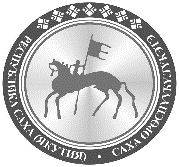 Саха Өрөспүүбүлүкэтинолорор дьиэҕэ, коммунальнайхаhаайыстыбаҕа уонна энергетикэҕэ министиэристибэтэЦели предлагаемого правового регулированияСроки достижения целей предлагаемогоправового регулированияПериодичность мониторингадостижения целей предлагаемого правового регулированияОбеспечение своевременного и обоснованного предоставления субсидии.Со дня вступления нормативного правового акта в законную силуЕжегодноЦели предлагаемого правового регулированияИндикаторы достижения целейпредлагаемого правового регулированияЕдиница измерения индикаторовЦелевые значенияиндикаторов по годамОбеспечение своевременного и обоснованного предоставления субсидииСвоевременность предоставления субсидийЕд.0Группы потенциальных адресатов предлагаемого правовогорегулирования (краткое описание их качественных характеристик)Количество участников группыИсточники данных Государственное унитарное предприятие «Жилищно-коммунальное хозяйство Республики Саха (Якутия) согласно распоряжению Правительства Республики Саха (Якутия) от 25.08.2020 № 735-р «О программе строительства объекта «Полигон размещения твердых коммунальных отходов в г. Якутске Республики Саха (Якутия)».1Ведомственная информация уполномоченного органаНаименование функции (полномочия обязанности или права)Характер функции (новая/ изменяемая /отменяемая)Предпологаеый порядок реализацииОценка изменения трудовых затрат (чел./час. в год), изменения трудовых затрат (чел./час в год), изменения численности сотрудников (чел.)Оценка изменен я потребностей в других ресурсахНаименование органа государственной власти:Министерство жилищно-коммунального хозяйства и энергетики Республики Саха (Якутия):Наименование органа государственной власти:Министерство жилищно-коммунального хозяйства и энергетики Республики Саха (Якутия):Наименование органа государственной власти:Министерство жилищно-коммунального хозяйства и энергетики Республики Саха (Якутия):Наименование органа государственной власти:Министерство жилищно-коммунального хозяйства и энергетики Республики Саха (Якутия):Наименование органа государственной власти:Министерство жилищно-коммунального хозяйства и энергетики Республики Саха (Якутия):Функция (полномочие обязанность или право) 1.1.,Наименование функции (полномочия, обязанности или права)(в соответствии с подпунктом 5.1)Виды расходов (возможных поступлений) государственного бюджетаРеспублики Саха (Якутия) (местных бюджетов)Количественная оценка расходов и возможных поступлений, млн рублейНаименование органа государственной власти (органа местного самоуправления) (от 1 до K):Министерство жилищно-коммунального хозяйства и энергетики Республики Саха (Якутия)Наименование органа государственной власти (органа местного самоуправления) (от 1 до K):Министерство жилищно-коммунального хозяйства и энергетики Республики Саха (Якутия)Наименование органа государственной власти (органа местного самоуправления) (от 1 до K):Министерство жилищно-коммунального хозяйства и энергетики Республики Саха (Якутия)Функция (полномочие, обязанностьили право) 1.1Единовременные расходы (от 1 до N) в 	г.:Функция (полномочие, обязанностьили право) 1.1Периодические расходы (от 1 до N) за период	г.г.:Функция (полномочие, обязанностьили право) 1.1Возможные доходы (от 1 до N) за период 	г.г.:Функция (полномочие, обязанностьили право) 1.NЕдиновременные расходы (от 1 до N) в 	г.:Функция (полномочие, обязанностьили право) 1.NПериодические расходы (от 1 до N) за период	г.г.:Функция (полномочие, обязанностьили право) 1.NВозможные доходы (от 1 до N) за период 	г.г.:Итого единовременные расходы за период	г.г.:Итого единовременные расходы за период	г.г.:Итого периодические расходы за период	г.г.:Итого периодические расходы за период	г.г.:Итого возможные доходы за период	г.г.:Итого возможные доходы за период	г.г.:Группы потенциальныхадресатов предлагаемого правового регулирования (в соответствии с пп. 4.1 сводного отчета)Новые обязанности и ограничения, изменения существующих обязанностей иограничений, вводимые предлагаемым правовым регулированием (с указанием соответствующих положений проекта нормативного правового акта)Описание расходов и возможных доходов,связанных с введением предлагаемого правового регулированияКоличественная оценка, млн рублейГосударственное унитарное предприятие «Жилищно-коммунальное хозяйство Республики Саха (Якутия) согласно распоряжению Правительства Республики Саха (Якутия) от 25.08.2020 № 735-р «О программе строительства объекта «Полигон размещения твердых коммунальных отходов в г. Якутске Республики Саха (Якутия)».-Расходы не предполагаются-Виды рисковОценка вероятности наступлениянеблагоприятных последствийМетоды контроля рисковСтепень контроля рисков(полный/частичный/отсутствует)Риск 1НетНетНетВариант 1Вариант 2Содержание	варианта	решения проблемыПринятие настоящего проектаНе вносить изменения в ПорядокКачественная характеристика и оценка динамики численности потенциальных адресатов предлагаемого правового регулирования в среднесрочном периоде (1 - 3 года)Своевременное и обоснованное предоставление субсидии.Увеличение убытков предприятия ГУП «ЖКХ РС (Я)»Оценка дополнительных расходов (доходов) потенциальных адресатов регулирования, связанных с введением предлагаемого правового регулированияНетНетОценка расходов (доходов) государственного бюджета Республики Саха (Якутия), связанных с введением предлагаемого правового регулированияВ пределах средств, предусмотренных на 2024 годВ пределах средств, предусмотренных на 2024 годОценка возможности достижения заявленных целей регулирования (раздел 3 сводного отчета) посредством применения рассматриваемых вариантов предлагаемого правового регулированияэффективноне эффективноОценка рисков неблагоприятных последствийОтсутствие убытков предприятия ГУП «ЖКХ РС (Я)», устойчивая финансово-хозяйственная деятельностьУбытки предприятия ГУП «ЖКХ РС (Я)», неустойчивая финансово-хозяйственная деятельностьНеобходимые для достижения заявленных целей регулирования организационно-технические, методологические, информационные	и иные мероприятия, общий объем затратнетнетМинистр ЖКХ и энергетики РС (Я)      В.П. Емельянов